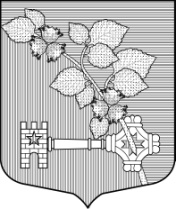 АДМИНИСТРАЦИЯВИЛЛОЗСКОГО ГОРОДСКОГО ПОСЕЛЕНИЯЛОМОНОСОВСКОГО РАЙОНАРАСПОРЯЖЕНИЕ № 72гп. Виллози                                                                              « 21 »  мая 2020 года                                        	                                  «О возобновлении проведения плановых проверокв  рамках муниципального контроля на территории Виллозского городского поселенияЛомоносовского района в отношении граждан»        В соответствии с Федеральным законом от 06.10.2003 №131-ФЗ "Об общих принципах организации местного самоуправления в Российской Федерации",  Постановлением администрации Виллозского городского поселения №651 от о 27 декабря  2019 года «Об утверждении плана проверок граждан в рамках осуществления муниципального земельного контроля на территории Виллозского городского поселения на 2020 год»,       РАСПОРЯЖАЮСЬ:      1. Проведение плановых проверок  администрацией Виллозского городского поселения  (ее структурными подразделениями) в рамках муниципального контроля на территории муниципального образования Виллозское городское поселение Ломоносовского района Ленинградской области в отношении граждан, приостановленное на основании Распоряжения администрации Виллозского городского поселения №48 от 15.04.2020года, возобновить с 21 мая 2020 года.     2. Опубликовать настоящее распоряжение на официальном сайте муниципального образования Виллозское городское поселение Ломоносовского района Ленинградской области в информационно-коммуникационной сети Интернет.     3. Ознакомить с настоящим распоряжением всех заинтересованных лиц.     4. Контроль за исполнением настоящего Распоряжения оставляю за собой.Глава администрацииВиллозского городского поселения                                                        Андреева С.В.